Role ProfileKey dates:              Interview dates : TBCApplication details To apply, please complete the Sessional application form, which can be                                             found on our website.  Your completed form should be sent by email to                                        Unitas Youth Zone’s Business Administration Manager at                                                                applications@unitasyouthzone.orgJob Purpose:Youth Work, alongside sport and art is at the heart of Unitas Youth Zone’s offer to young people. Unitas’s Inclusion (Disability) Youth Work team are key to supporting all young people with disabilities to reach their full potential as well as providing young people with someone to talk to and to encourage young people to engage, on their own terms, with the wider offer and programme at Unitas. To promote a “Young People Can” ethos.Context of the post:OnSide Youth Zones, established in 2008, has been growing rapidly and has ambitious plans to create 100 Youth Zones in towns and cities, giving young people somewhere safe and inspiring to go in their leisure time. Youth Zones are amazing places: accessible, vibrant, welcoming, fun and caring are just some of the words used by young people to describe their Youth Zone.  Unitas, opening in Summer 2019, will be no exception, and is part of the OnSide network of Youth Zones.  Many young people, particularly those from socio-economically deprived areas, face an endless maze of boredom, loneliness and temptation, with nowhere to go and a lack of inspiring and productive activities to occupy their leisure time. This can lead to negative impacts on their health, educational attainment and career prospects.  These are the young people that will shape the country’s future prospects. It is this paradox that lies at the heart of OnSide’s drive to establish a national network of Youth Zones; a proven model of youth service provision that is aligned to community needs and supported by cross-sector funding. Youth Zones give young people affordable access to a broad range of sport, arts and employability services, designed to help them lead active, positive lives and raise their aspirations for themselves and their community.  Unitas Youth Zone is centrally located, dedicated to young people and makes a bold statement about the importance of giving young people high quality places to go in their leisure time.  Open 7 days a week including school holidays, the Youth Zone’s purpose is to help young people grow to be happy, healthy and successful adults.  The state-of-the-art £6.5 million building will provide young people with access to a range of activities, all offering young people the opportunity to try new things, meet new friends and gain support from friendly, warm and positive staff and volunteers. The facilities include a 3G pitch, a gym, sports hall and recreation area, and dance, arts, music and media suites. Find out more by watching ….https://www.youtube.com/watch?v=Yb18h1TPRNEhttps://www.youtube.com/watch?v=sZCMoDYEfTQ……it might just change your life!Duties and Responsibilities - General Be a role model for young people and present a positive “can do” attitudeTake personal responsibility for own actionsCommit to a culture of continuous improvementWork within the performance framework of Unitas Youth Zone and OnSideRepresent Unitas Youth Zone positively and effectively in all dealings with internal colleagues, and external partnersComply with all policies and procedures, with particular reference to safeguarding, codes of conduct health and safety and equality and diversity to ensure all activities are accessibleRepresent Unitas Youth Zone positively and effectively in all dealings with internal colleagues, and external partnersTo be alert to issues of safeguarding and child protection, ensuring the welfare and safety of Youth Zone members is promoted and safeguarded, and to report any child protection concerns to the designated Child Protection Officers using the safeguarding policies, procedures and practice (training to be provided)To assist with any promotional activities and visits that take place at the Youth ZoneTo actively promote the Youth Zone and positively contribute towards increasing Youth Zone membershipDuties and Responsibilities - DetailedTo work directly with children and young people to plan, lead and deliver safe, fun and structured sessions within the Youth Zone which are progressive and reflect the needs of young people To confidently manage and establish positive relationships with groups of children and young people To complete all monitoring information required for impact measures, to encourage feedback from young people taking part in activities, and to share this with the staff team regularlyTo work with young people from a range of backgrounds and with a range of needsEffectively communicate at all levels, orally and in writingTo work alongside other team members and provide guidance and support to young leaders and volunteersTo attend regular training and development sessions and events where requiredTo attend specific training and to undertake intimate care and administer medications as requiredTo contribute towards the Youth Zones wider programme of arts, sport and targeted activityTo encourage attendance and participation in a range of activities particularly by young people who do not usually participate To assist in identifying talent and interest in young people and encouraging further development via a number of different opportunitiesTo maintain current knowledge of relevant national and local programmes, initiatives, policies and practicesTo promote cultural cohesion and inclusion and proactively challenge any prejudice and discriminationCarry out any other reasonable duties as requested by manager and deputise in their absence, if required.Person Specification*Selection criteria for guidance only, alternative methods may be used to assist the selection processThe strength of the Onside Network and Unitas Youth Zone is the diversity of its people; We place huge value on different people doing things in different ways and we welcome applications from non-traditional backgrounds. The one thing we all have in common is our desire to raise the aspirations of young people across the country. Unitas Youth Zone are committed to safeguarding and promoting the welfare of children, young people and vulnerable groups.  For information regarding how Unitas Youth Zone processes your data, please click here: https://www.unitasyouthzone.org/privacy-policy/ OnSide Youth Zones Values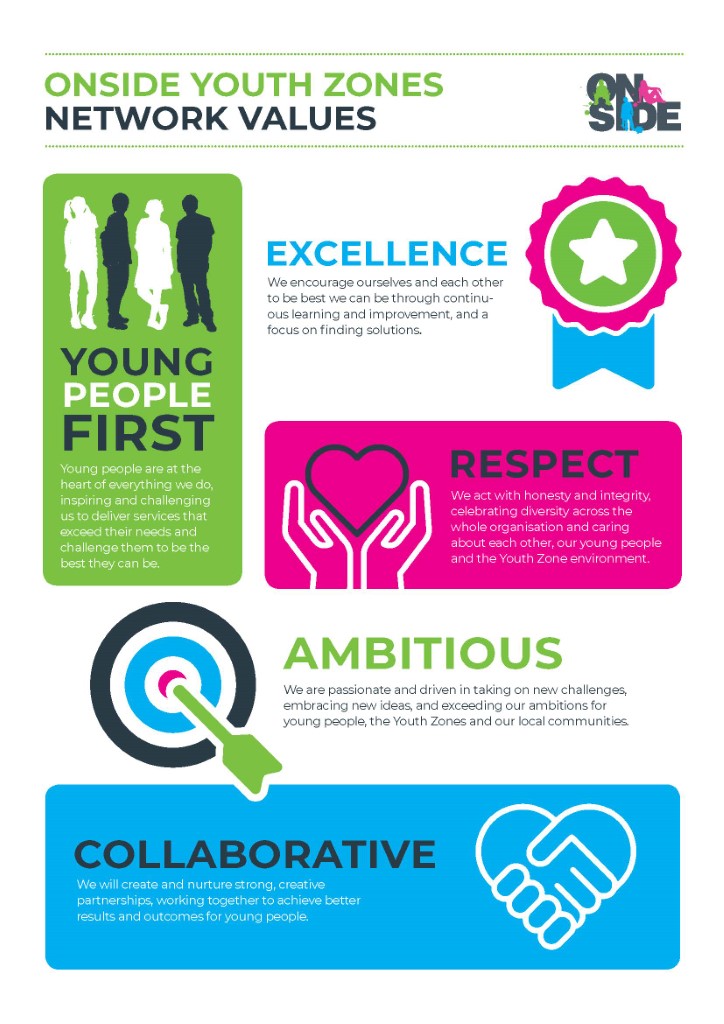 Job titleYouth Worker, Inclusion Team (Disability)*Salary:£10.55 per hourReporting to:Inclusion CoordinatorHolidays:33 days including bank holidays pro rataLocation:Unitas Youth ZoneBurnt Oak, BarnetHours:Up to 30 hours per week (evenings, weekends and school holidays) * multiple positions available Key Relationships:Youth Zone staff, young people, parents and local partnersYouth Zone staff, young people, parents and local partnersYouth Zone staff, young people, parents and local partnersSelection Criteria*A = Application Form   I = Interview   T = Test/Personality ProfileEssential or DesirableMethod of AssessmentExperienceExperienceExperienceExperience of leading/supporting and working with groups of young people 8-12 and / or young people aged 13-19 (& up to 25 with SEND)EssentialA & IExperience of working with young people from diverse backgrounds and with challenging needsEssentialA & IExperience working in a Youth Centre or equivalentDesirableA & IExperience of delivering events / displays and performancesDesirableA & IExperience of working with young people with additional needs and disabilitiesDesirableA & IExperience of team working and alongside volunteersEssentialA & IQualificationsLevel 2 Youth Work QualificationDesirableAAdditional relevant qualifications or training (e.g. team games, safeguarding)DesirableASkillsAbility to deliver high quality work creatively with children and young people, including those who face social exclusion, disadvantage and disaffection and manage such a groupEssentialA & IAble to work as part of a team and under own initiativeEssentialA & IAble to plan and evaluate programs of activity including production of session plans and evaluationsEssentialA & IAble to communicate effectively with young people, parents, team members and members of the publicAble to work under own initiativeEssentialA & IAble to deliver within an equal opportunities frameworkEssentialA & IAbility to engage and build positive relationships with young people including disengaged and disadvantaged young peopleEssentialA & IAbility to coach, encourage, motivate and provide reliable support to children and young peopleEssential A & IKnowledgeUnderstand the principles of working with children and young people, the issues affecting their lives and knowledge of their needsDesirableA & IKnowledge of health and safety, diversity awareness and safeguarding best practiceEssential A & IBasic knowledge of support pathways for young peopleDesirableA & ISpecial Requirements A willingness to work unsociable hours when requiredEssentialA & IDBS clearance and committed to Safeguarding childrenEssentialA & IThe ability and willingness to travel to events in the region and beyondEssentialA & I